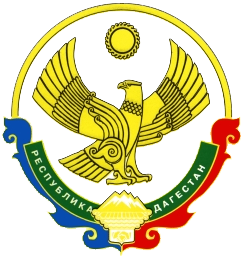                                                    АДМИНИСТРАЦИЯМУНИЦИПАЛЬНОГО РАЙОНА «ЦУНТИНСКИЙ РАЙОН»РЕСПУБЛИКИ ДАГЕСТАН__________________________________________________________________ПОСТАНОВЛЕНИЕ28.03. 2019 года. 	                           № 61                                           с. Кидеро.
О подготовке, проведении и празднования 74-й годовщине   Победы советского народа в Великой Отечественной войне 1941-1945 годов
          В целях организации подготовки и проведения праздничных мероприятий, посвященных 74-й годовщине Победы советского народа в Великой Отечественной войне 1941-1945 годов, администрация муниципального района «Цунтинский район»   п о с т а н о в л я е т:1. Утвердить состав организационного комитета по подготовке и проведению мероприятий, посвященных 74-й годовщине Победы советского народа в Великой Отечественной войне 1941-1945 годов (приложение 1);
         2.Утвердить план подготовки и проведения мероприятий, посвященных 74-й годовщине  Победы советского народа в Великой Отечественной войне 1941-1945 годов на территории МР «Цунтинский район» (приложение 2);         3.Руководителям муниципальных казённых учреждений МР «Цунтинский район»:
        - обеспечить исполнение плана мероприятий, предусмотренные приложениями      1. 2.  настоящего постановления;        -сформировать и утвердить отраслевые планы мероприятий.
        4. Рекомендовать главам поселений, входящих в состав МР «Цунтинский район», обеспечить подготовку и проведение мероприятий, в соответствии с собственными планами.
        5. Рекомендовать руководителям организаций и учреждений всех форм собственности, осуществляющим деятельность в границах МР «Цунтинский район», осуществить мероприятия по праздничному оформлению административных зданий, площадей и прилегающих улиц.
        6. Руководителю МКУ «УСЖКХ» МР «Цунтинский район» (М.Б. Магомедов) обеспечить координацию деятельности администраций сельских поселений, топливно-энергетического комплекса  и дорожных служб входящих в состав МР «Цунтинский район», по бесперебойной работе и  благоустройству мест проведения мероприятий.
        7. Рекомендовать главам сельских поселений, входящих в состав МР «Цунтинский район», принять меры по благоустройству мест прилегающих к памятникам погибшим воинам, провести митинги, организовать возложение цветов к памятникам.
        8. Заместителю главы администрации МР «Цунтинский район» по экономике и управлению имуществом Тагирову А. Р. обеспечить координацию деятельности администраций сельских поселений, входящих в состав МР «Цунтинский район» по организации мест питания и торговли в местах проведения праздничных мероприятий.
        9. Руководителю МКУ «УСЖКХ» МР «Цунтинский район» М.Б. Магомедову:
        9.1. организовать материальное обеспечение мероприятий по подготовке и проведению Дня Победы советского народа в Великой Отечественной войне 1941-1945 годов на территории МР «Цунтинский район» предусмотренных пунктами 1- 8 приложения настоящего постановления;       9.2 обеспечить наружное оформление территории районного центра администрации МР «Цунтинский район» ко Дню Победы советского народа в Великой Отечественной войне 1941 -1945 годов.
        10. Рекомендовать директору ГБУ РД «Цунтинская центральная районная больница» Магомедову Г.М. организовать медицинские посты в местах проведения праздничных мероприятий.
        11. Рекомендовать начальнику ПЧ №39 по МР «Цунтинский район» обеспечить дежурство пожарных расчетов во время проведения массовых мероприятий.
        12. Руководителя МКУ «СМИ и ИТО» МР «Цунтинский район» (М.О. Султанов) обеспечить освещение в средствах массовой информации и на официальном сайте администрации МР «Цунтинский район» в сети Интернет информацию о ходе подготовки и проведения праздничных мероприятий, посвященных Дню Победы советского народа в Великой Отечественной войне 1941 -1945 годов.         13. Начальнику ОМВД РФ по Цунтинскому району обеспечить общественный правопорядок и охрану зданий и сооружений Администрации МР «Цунтинский район» в дни празднования 9 мая и в выходные праздничные дни.        14. Аппарату АТК МР «Цунтинский район» составить график дежурств ответственных работников администрации МР «Цунтинский район» в праздничные дни.        15. Руководителям организаций и учреждений задействованные в праздничных мероприятиях в соответствии с настоящим планом составить индивидуальные планы мероприятий.        16. Контроль за исполнением настоящего постановления возложить на заместителя главы администрации МР «Цунтинский район» Магдиева М-С.Г.          И. о. главы МР                                                           М. Х.  Шамилов        Приложение 1
к постановлению администрации
МР «Цунтинский  район»
от 28.03.2019 г. № 61
Состав организационного комитета по подготовке и проведению мероприятий, посвященных Дню Победы советского народа в Великой Отечественной на территории МР «Цунтинский район»Приложение 2
к постановлению администрации
МР «Цунтинский район»
от 28.03.2019 года N 00
План подготовки и проведения мероприятий, посвященных Дню Победы советского народа в Великой Отечественной войне 1941 -1945 годов на территории МР «Цунтинский район»Председатель оргкомитета:


Заместитель председателя
оргкомитета
Магдиев Магомедсаид Гусейнович, заместитель главы администрации МР «Цунтинский район»;
Гаджиев М. У. руководитель аппарата администрации МР «Цунтинский район»Секретарь оргкомитета:ведущий специалист по кадрам и охране труда Магомедова  С. М.Члены оргкомитета: Магомедов М. З.Начальник  ОМВД РФ по Цунтинскому районуМагомедов С. А.Руководитель МКУК « ЦТКНР»Магомедрасулов О. А.Руководитель МКУ  «УО и МП»Загиров М. М.   Руководитель МКУ «ГО ,ЧС и ЕДДС» Султанов М. О.Руководитель МКУ СМИ и ИТОАбдулкадырова З. А.Руководитель МКУК «Межпоселенческая районная библиотека муниципального районаМагомедов М. Г.главный специалист по архиву Саадулаев Д-М, М.главный специалист по ФК и спортуДаудов М. М.уполномоченный по взаимодействию с сельскими поселениями (ведущий специалистN п/п N п/п N п/п Наименование мероприятия Наименование мероприятия Наименование мероприятия Наименование мероприятия Дата и время проведения Дата и время проведения Место проведения Место проведения Количество участников Количество участников Количество участников Ответственный за проведение Общерайонные мероприятия Общерайонные мероприятия Общерайонные мероприятия Общерайонные мероприятия Общерайонные мероприятия Общерайонные мероприятия Общерайонные мероприятия Общерайонные мероприятия Общерайонные мероприятия Общерайонные мероприятия Общерайонные мероприятия Общерайонные мероприятия Общерайонные мероприятия Общерайонные мероприятия Общерайонные мероприятия 1. 1. Оказание адресной социальной помощи одиноким  и нуждающимся ветеранам ВОВ 1941-1945 годовОказание адресной социальной помощи одиноким  и нуждающимся ветеранам ВОВ 1941-1945 годовОказание адресной социальной помощи одиноким  и нуждающимся ветеранам ВОВ 1941-1945 годовОказание адресной социальной помощи одиноким  и нуждающимся ветеранам ВОВ 1941-1945 годовОказание адресной социальной помощи одиноким  и нуждающимся ветеранам ВОВ 1941-1945 годовАпрель-майАпрель-майИндивидуально на домуИндивидуально на домуГБУ ЦРБУСЗН Цунтинского районаГБУ ЦРБУСЗН Цунтинского района2.2.Проведение углубленных медицинских осмотров ветеранов и труженников тылаПроведение углубленных медицинских осмотров ветеранов и труженников тылаПроведение углубленных медицинских осмотров ветеранов и труженников тылаПроведение углубленных медицинских осмотров ветеранов и труженников тылаПроведение углубленных медицинских осмотров ветеранов и труженников тылаАпрель-майАпрель-майИндивидуально на домуИндивидуально на домуГБУ ЦРБЦунтинского районаГБУ ЦРБЦунтинского района3.3.Проведение работ по благоустройству памятников, обелисков, братских могил и других мемориальных сооружений.Проведение работ по благоустройству памятников, обелисков, братских могил и других мемориальных сооружений.Проведение работ по благоустройству памятников, обелисков, братских могил и других мемориальных сооружений.Проведение работ по благоустройству памятников, обелисков, братских могил и других мемориальных сооружений.Проведение работ по благоустройству памятников, обелисков, братских могил и других мемориальных сооружений.Апрель-майАпрель-майАСП и Администрация МР «Цунтинский район»АСП и Администрация МР «Цунтинский район»АСП и МКУ «УСЖКХ» МР «Цунтинский район»АСП и МКУ «УСЖКХ» МР «Цунтинский район»Акция «Никто не забыт, ничто не забыто»Акция «Никто не забыт, ничто не забыто»Акция «Никто не забыт, ничто не забыто»Акция «Никто не забыт, ничто не забыто»Акция «Никто не забыт, ничто не забыто»5, 6 мая 2019 года5, 6 мая 2019 годаМемориалы и места захоронений в сельских поселениях МР «Цунтинский район»  Мемориалы и места захоронений в сельских поселениях МР «Цунтинский район»  300300АСП и администрация МР «Цуннтинский район»АСП и администрация МР «Цуннтинский район»2. 2. Районное торжественное мероприятие «Слава героям 74-летию Победы в Великой Отечественной войне Районное торжественное мероприятие «Слава героям 74-летию Победы в Великой Отечественной войне Районное торжественное мероприятие «Слава героям 74-летию Победы в Великой Отечественной войне Районное торжественное мероприятие «Слава героям 74-летию Победы в Великой Отечественной войне Районное торжественное мероприятие «Слава героям 74-летию Победы в Великой Отечественной войне 08.05.2019
14.00 08.05.2019
14.00 «Центр традиционной культуры народов России«Центр традиционной культуры народов России500 500 администрация МР «Цуннтинский район» Районный администрация МР «Цуннтинский район» Районный 3. 3. Церемония возложения цветов к мемориалам и памятникам воинам, погибшим годы Великой Отечественной войны Церемония возложения цветов к мемориалам и памятникам воинам, погибшим годы Великой Отечественной войны Церемония возложения цветов к мемориалам и памятникам воинам, погибшим годы Великой Отечественной войны Церемония возложения цветов к мемориалам и памятникам воинам, погибшим годы Великой Отечественной войны Церемония возложения цветов к мемориалам и памятникам воинам, погибшим годы Великой Отечественной войны 09.05.2019
08.00 09.05.2019
08.00 Мемориалы воинам  ВОВВо всех АСП МР «Цунтинский район»Мемориалы воинам  ВОВВо всех АСП МР «Цунтинский район»500 500  АСП МР «Цунтинский район» Администрация МР «Цунтинский район» АСП МР «Цунтинский район» Администрация МР «Цунтинский район»4. 4. Участие во Всероссийском проекте «Бессмертный полк» Участие во Всероссийском проекте «Бессмертный полк» Участие во Всероссийском проекте «Бессмертный полк» Участие во Всероссийском проекте «Бессмертный полк» Участие во Всероссийском проекте «Бессмертный полк» 09.05.2019
08.00 09.05.2019
08.00 МКУ УО и МП администрация МР «Цуннтинский район»  МКУ СМИ и ИТОМКУ УО и МП администрация МР «Цуннтинский район»  МКУ СМИ и ИТО5. 5. Шествие «Бессмертный полк» Шествие «Бессмертный полк» Шествие «Бессмертный полк» Шествие «Бессмертный полк» Шествие «Бессмертный полк» 09.05.2019
09.00 09.05.2019
09.00 Мемориал погибшим
Воинам Мемориал погибшим
Воинам 150 150 МКУ УО и МП администрация МР «Цуннтинский район» отдел культуры администрации МР «Цуннтинский район»МКУ УО и МП администрация МР «Цуннтинский район» отдел культуры администрации МР «Цуннтинский район»6. 6. Митинг у мемориала «Героям фронта и тыла» Митинг у мемориала «Героям фронта и тыла» Митинг у мемориала «Героям фронта и тыла» Митинг у мемориала «Героям фронта и тыла» Митинг у мемориала «Героям фронта и тыла» 09.05.2019
09.15 09.05.2019
09.15 Мемориал погибшим
ВоинамМемориал погибшим
Воинам500 500 Администрация МР «Цунтинский район»Администрация МР «Цунтинский район»7. 7. Концертные программы «Солдатский привал» Концертные программы «Солдатский привал» Концертные программы «Солдатский привал» Концертные программы «Солдатский привал» Концертные программы «Солдатский привал» 09.05.2019
11.00 09.05.2019
11.00 Центр традиционной культуры народов РоссииЦентр традиционной культуры народов России500500Центр традиционной культуры народов РоссииЦентр традиционной культуры народов России8.. 8.. Концертная программа «Мы этой памяти верны» Концертная программа «Мы этой памяти верны» Концертная программа «Мы этой памяти верны» Концертная программа «Мы этой памяти верны» Концертная программа «Мы этой памяти верны» 09.05.2019
13.00 09.05.2019
13.00 Открытая площадкаОткрытая площадка500 500 Центр традиционной культуры народов РоссииЦентр традиционной культуры народов России9. 9. Праздничная концертная программа, посвященная Дню Победы Праздничная концертная программа, посвященная Дню Победы Праздничная концертная программа, посвященная Дню Победы Праздничная концертная программа, посвященная Дню Победы Праздничная концертная программа, посвященная Дню Победы 09.05.2019
11.00 09.05.2019
11.00 ДК АСПДК АСП600 600 Администрации сельских поселенийАдминистрации сельских поселений10. 10. Районный конкурс сочинений школьников «Долгие вёрсты войны»Районный конкурс сочинений школьников «Долгие вёрсты войны»Районный конкурс сочинений школьников «Долгие вёрсты войны»Районный конкурс сочинений школьников «Долгие вёрсты войны»Районный конкурс сочинений школьников «Долгие вёрсты войны»07.05.2019 г.10.0007.05.2019 г.10.00Актовый зал Администрации МР «Цунтинский район»Актовый зал Администрации МР «Цунтинский район»150150МКУ УО и МП, МКОУ и АСП администрации МР «Цуннтинский район»МКУ УО и МП, МКОУ и АСП администрации МР «Цуннтинский район»11.11.Автопробег «Долгая дорога к Победе»Автопробег «Долгая дорога к Победе»Автопробег «Долгая дорога к Победе»Автопробег «Долгая дорога к Победе»Автопробег «Долгая дорога к Победе»09.05.2019 г12.0009.05.2019 г12.00Цунта-Кидеро-ЦунтаЦунта-Кидеро-ЦунтаВсе муниципальные служащие и  работники имеющие автомобили и желающин.Все муниципальные служащие и  работники имеющие автомобили и желающин.Организации культуры Организации культуры Организации культуры Организации культуры Организации культуры Организации культуры Организации культуры Организации культуры Организации культуры Организации культуры Организации культуры Организации культуры Организации культуры Организации культуры Организации культуры 1. 1. 1. 1. 1. Книжная выставка «Этих дней не смолкнет слава!»Книжная выставка «Этих дней не смолкнет слава!»01.05.2019-31.05.2019 01.05.2019-31.05.2019 Библиотеки МКОУ Библиотеки МКОУ 200 200 УО, МКОУ и АСП администрации МР «Цуннтинский район»УО, МКОУ и АСП администрации МР «Цуннтинский район»2. 2. 2. 2. 2. Книжная выставка «Они сражались за родину!»К. Симонов.В. БыковКнижная выставка «Они сражались за родину!»К. Симонов.В. Быков03.05.2019 11.05.2019


15.00 03.05.2019 11.05.2019


15.00  «Межпоселенческая районная библиотека муниципального района «Цунтинский район» «Межпоселенческая районная библиотека муниципального района «Цунтинский район»300 300 МКУК «Межпоселенческая районная библиотека муниципального района «Цунтинский район»МКУК «Межпоселенческая районная библиотека муниципального района «Цунтинский район»3. 3. 3. 3. 3. Конкурс творческих работ «Спасибо деду за Победу!»Конкурс творческих работ «Спасибо деду за Победу!»04.04.2019
12.30 06.05.2019 года04.04.2019
12.30 06.05.2019 годаМКОУ  АСП МР «Цунтинский район» Отборочный турфиналМКОУ  АСП МР «Цунтинский район» Отборочный турфинал100 100 МКУ УО и МП, отдел культуры администрации муниципального района и АСП МР «Цунтинский район»МКУ УО и МП, отдел культуры администрации муниципального района и АСП МР «Цунтинский район»4. 4. 4. 4. 4. «И книга тоже воевала». Литературный вечер «И книга тоже воевала». Литературный вечер 04.05.2019
13.00 04.05.2019
13.00 Межпоселенческая районная библиотека муниципального районаМежпоселенческая районная библиотека муниципального района140 140 МКУК Межпоселенческая районная библиотекаМКУК Межпоселенческая районная библиотека5. 5. 5. 5. 5. Тематический вечер «Когда стреляют – музы не молчат!»Тематический вечер «Когда стреляют – музы не молчат!»04.05.2019 


14.00 04.05.2019 


14.00 Центр традиционной культуры народов России в Цунтинском районе»Центр традиционной культуры народов России в Цунтинском районе»350 350 Центр традиционной культуры народов РоссииЦентр традиционной культуры народов России6. 6. 6. 6. 6. Просмотр к-фильма «Они сражались за Родину»Просмотр к-фильма «Они сражались за Родину»05.05.2019

13.00 05.05.2019

13.00 Центр традиционной культуры народов России Центр традиционной культуры народов России 300 300 Центр традиционной культуры народов РоссииЦентр традиционной культуры народов России7.7.7.7.7.Просмотр к-фильма «Дожить до рассвета»Просмотр к-фильма «Дожить до рассвета»06.05.2019 г. 13.0006.05.2019 г. 13.00Центр традиционной культуры народов РоссииЦентр традиционной культуры народов России300300Центр традиционной культуры народов РоссииЦентр традиционной культуры народов РоссииОбразовательные организации Образовательные организации Образовательные организации Образовательные организации Образовательные организации Образовательные организации Образовательные организации Образовательные организации Образовательные организации Образовательные организации Образовательные организации Образовательные организации Образовательные организации Образовательные организации Образовательные организации 1. 1. 1. 1. 1. Военно-спортивная игра «Зарница» среди учащихся 7-8 классов общеобразовательных организаций Военно-спортивная игра «Зарница» среди учащихся 7-8 классов общеобразовательных организаций С 4 по 30 апреля 2019 года внутришкольный этап)С 8-12 мая 2019 года (муниципальный этап)С 4 по 30 апреля 2019 года внутришкольный этап)С 8-12 мая 2019 года (муниципальный этап)Финал на базе Кидеринской СОШИли на открытой спортивной площадкеФинал на базе Кидеринской СОШИли на открытой спортивной площадке120 120 МКУ УО и МП администрации муниципального района МКУ УО и МП администрации муниципального района 2. 2. 2. 2. 2. Выставки рисунков ко Дню Победы Выставки рисунков ко Дню Победы 04.05.2016г.12.00-18.00 04.05.2016г.12.00-18.00 МКОУ района МКОУ района 40 40 УО и МП  МКОУ МР «Цунтинский район» УО и МП  МКОУ МР «Цунтинский район» 3.3.3.3.3.Смотр-конкурс юнармейских отрядов «Равнение на ПобедуСмотр-конкурс юнармейских отрядов «Равнение на Победу12 апреля 2019 года
10.00ч. 08.05.2019 года12 апреля 2019 года
10.00ч. 08.05.2019 годаМКОУ района Учащиеся 7-8 кл, Отборочный турФиналМКОУ района Учащиеся 7-8 кл, Отборочный турФинал150150УО и МКОУ МР «Цунтинский район»УО и МКОУ МР «Цунтинский район»5. 5. 5. 5. 5. Финал Весеннего первенства МКОУ МР  «Цунтинский район» по мини-футболу – КУБОК «Победы»Финал Весеннего первенства МКОУ МР  «Цунтинский район» по мини-футболу – КУБОК «Победы»08.05.2019 11.00 08.05.2019 11.00 Стадион МКОУ «Генухская СОШ»Стадион МКОУ «Генухская СОШ»30 30 МКУ УО и МП МКОУ МР «Цунтинский район» и главный специалист по ФК и спортуМКУ УО и МП МКОУ МР «Цунтинский район» и главный специалист по ФК и спорту6. 6. 6. 6. 6. Выставка рисунков участников районного конкурса «Победный май»Выставка рисунков участников районного конкурса «Победный май»08.05.2019-  10.05.2019 г. с 09.00 – 17.00 08.05.2019-  10.05.2019 г. с 09.00 – 17.00 Актовый зал МР  «Цунтинский район»Актовый зал МР  «Цунтинский район»300 300 МКУ УО и МП  МР «Цунтинский район»МКУ УО и МП  МР «Цунтинский район»7.7.7.7.7.Конкурс детского рисунка 

«День воинской славы»Конкурс детского рисунка 

«День воинской славы»11.04.201911.00.07.05.201911.04.201911.00.07.05.2019Центр традиционной культуры народов России «Цунтинский район» отборфиналЦентр традиционной культуры народов России «Цунтинский район» отборфинал150150МКУ УО и МП  МР «Цунтинский район»МКУ УО и МП  МР «Цунтинский район»8.8.8.8.8.Общешкольные классные часы: «Герои не умирают» «»Общешкольные классные часы: «Герои не умирают» «»Апрель- майАпрель- майМКОУ МР «Цунтинский район»МКОУ МР «Цунтинский район»450450МКУ УО и МП  МР «Цуннтинский район» МКОУ МР «Цунтинский район»МКУ УО и МП  МР «Цуннтинский район» МКОУ МР «Цунтинский район»Спортивные мероприятияСпортивные мероприятияСпортивные мероприятияСпортивные мероприятияСпортивные мероприятияСпортивные мероприятияСпортивные мероприятияСпортивные мероприятияСпортивные мероприятияСпортивные мероприятияСпортивные мероприятияСпортивные мероприятияСпортивные мероприятияСпортивные мероприятияСпортивные мероприятия1.Открытый турнир по настольному теннису Открытый турнир по настольному теннису Открытый турнир по настольному теннису Открытый турнир по настольному теннису Открытый турнир по настольному теннису 07.05.2019 г.10.0007.05.2019 г.10.00На базе Гутатлинской СОШНа базе Гутатлинской СОШ60 60 главный специалист по ФК и спорту, МКУ УО и МП  МР «Цуннтинский район» и АСПглавный специалист по ФК и спорту, МКУ УО и МП  МР «Цуннтинский район» и АСПглавный специалист по ФК и спорту, МКУ УО и МП  МР «Цуннтинский район» и АСП2.Блиц-турнир по шахматам Блиц-турнир по шахматам Блиц-турнир по шахматам Блиц-турнир по шахматам Блиц-турнир по шахматам 08.05.2019 г.10.3008.05.2019 г.10.30На базе Зехидинской СОШНа базе Зехидинской СОШ30 30 главный специалист по ФК и спорту, МКУ УО и МП  МР «Цуннтинский район» и АСПглавный специалист по ФК и спорту, МКУ УО и МП  МР «Цуннтинский район» и АСПглавный специалист по ФК и спорту, МКУ УО и МП  МР «Цуннтинский район» и АСП3.Финал Весеннего первенства МКОУ МР  «Цуннтинский район» по мини-футболу – КУБОК «Победы»Финал Весеннего первенства МКОУ МР  «Цуннтинский район» по мини-футболу – КУБОК «Победы»Финал Весеннего первенства МКОУ МР  «Цуннтинский район» по мини-футболу – КУБОК «Победы»Финал Весеннего первенства МКОУ МР  «Цуннтинский район» по мини-футболу – КУБОК «Победы»Финал Весеннего первенства МКОУ МР  «Цуннтинский район» по мини-футболу – КУБОК «Победы»08.05.2019 г.09.0008.05.2019 г.09.00На базе ГинухскойСОШНа базе ГинухскойСОШ200200главный специалист по ФК и спорту, МКУ УО и МП  МР «Цуннтинский район» и АСПглавный специалист по ФК и спорту, МКУ УО и МП  МР «Цуннтинский район» и АСПглавный специалист по ФК и спорту, МКУ УО и МП  МР «Цуннтинский район» и АСП4.МарафонБег3 кмМарафонБег3 кмМарафонБег3 кмМарафонБег3 кмМарафонБег3 км08..05.2019 г.11.0008..05.2019 г.11.00Дорога Зехида-КидероДорога Зехида-Кидеро2525главный специалист по ФК и спорту, МКУ УО и МП  МР «Цуннтинский район» и АСПглавный специалист по ФК и спорту, МКУ УО и МП  МР «Цуннтинский район» и АСПглавный специалист по ФК и спорту, МКУ УО и МП  МР «Цуннтинский район» и АСП5Толкание гири 16 кг, 32 кгТолкание гири 16 кг, 32 кгТолкание гири 16 кг, 32 кгТолкание гири 16 кг, 32 кгТолкание гири 16 кг, 32 кг07.05.2019 г.13.0007.05.2019 г.13.00На базе Кидеринской СОШНа базе Кидеринской СОШ3030главный специалист по ФК и спорту, МКУ УО и МП  МР «Цуннтинский район» и АСПглавный специалист по ФК и спорту, МКУ УО и МП  МР «Цуннтинский район» и АСПглавный специалист по ФК и спорту, МКУ УО и МП  МР «Цуннтинский район» и АСП6Метание камня и гранатыМетание камня и гранатыМетание камня и гранатыМетание камня и гранатыМетание камня и гранаты09.05.2019 г16.0009.05.2019 г16.00С. ЦунтаС. Цунта150150главный специалист по ФК и спорту, МКУ УО и МП  МР «Цуннтинский район» и АСПглавный специалист по ФК и спорту, МКУ УО и МП  МР «Цуннтинский район» и АСПглавный специалист по ФК и спорту, МКУ УО и МП  МР «Цуннтинский район» и АСП7.Спартакиада молодежи до призывного возрастаСпартакиада молодежи до призывного возрастаСпартакиада молодежи до призывного возрастаСпартакиада молодежи до призывного возрастаСпартакиада молодежи до призывного возраста08.05.2019 г.14 ч.00.08.05.2019 г.14 ч.00.С. ЦунтаС. Цунта120120главный специалист по ФК и спорту, МКУ УО и МП  МР «Цуннтинский район» и АСП главный специалист по ФК и спорту, МКУ УО и МП  МР «Цуннтинский район» и АСП главный специалист по ФК и спорту, МКУ УО и МП  МР «Цуннтинский район» и АСП 